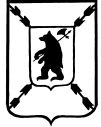 ЯРОСЛАВСКАЯ  ОБЛАСТЬАДМИНИСТРАЦИЯ  ПОШЕХОНСКОГО  МУНИЦИПАЛЬНОГО  РАЙОНАПОСТАНОВЛЕНИЕ_02._._03_. 20_22_ год                                                                                                   № _128__       г. ПошехоньеО создании межведомственной комиссиипо проверке объектов участковых пунктовполиции на территории Пошехонского муниципального района          В соответствии с поручением временно  исполняющего обязанности Губернатора Ярославской области М.Я. Евраева, во исполнение требований статьи 16 Федерального закона от 06.10.2003 года № 131- ФЗ «Об общих принципах организации местного самоуправления в Российской Федерации, руководствуясь Уставом Пошехонского муниципального района,ПОСТАНОВЛЯЕТ:Провести в период до 01.03.2022 года комиссионную проверку всех объектов участковых пунктов полиции на территории Пошехонского муниципального района.Создать в Администрации Пошехонского муниципального района межведомственную комиссию по проверке объектов участковых пунктов полиции в составе:Попова Наталия Александровна – заместитель Главы Администрации Пошехонского муниципального района по социальным вопросам, председатель комиссии;Члены комиссии:Иванов Михаил Александрович, специалист по информационным технологиям МКУ ЦОФОМС Пошехонского муниципального района;- Фомичев Сергей Александрович – заместитель начальника отдела полиции «Пошехонский» МУ МВД России «Рыбинское» (по согласованию); - Горнушкин Александр Викторович- начальник отдела ООД УУПиПДН отдела полиции «Пошехонский» МУ МВД России «Рыбинское» (по согласованию).            3. Контроль за исполнением настоящего постановления возложить  заместителя Главы Администрации Пошехонского муниципального района по социальным вопросам.Глава Пошехонского муниципального района                             Н.Н. Белов 